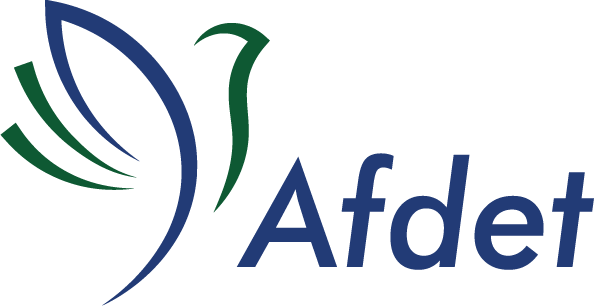 Bulletin d’adhésion*1er octobre 2022 au 30 septembre 2023LE MEMBRE   NOM        :    Prénom   :    Adresse   :    Code postal :                                                    Ville :    Tél. fixe :                                                              Tél. mobile :      Adresse courriel (1 caractère par case)  Profession :                                                              Lieu(x) d’exercice :        vous prie de trouver ci-joint un chèque de 30 € (trente euros) en règlement de ma       cotisation 2022/2023 (à envoyer à l’Afdet - 88 rue de la Roquette – CS 20013 – 75544        PARIS cedex 11)    règle ma cotisation 2022-2023 de 30 € (trente euros) par virement sur le compte de       l’Afdet : IBAN : FR76 3000 4028 3700 0107 1219 194   Date et signature :  Une attestation de paiement vous sera adressée ultérieurement.  Le paiement de la cotisation vous permet d’être régulièrement informé de la vie de l’Afdet.* à retourner à l’Afdet par courrier postal ou par mail : afdet@afdet.net